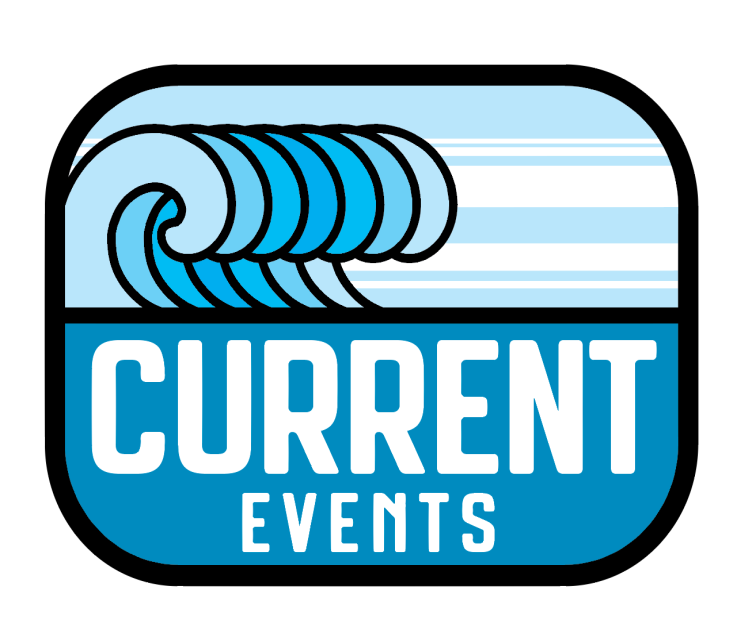 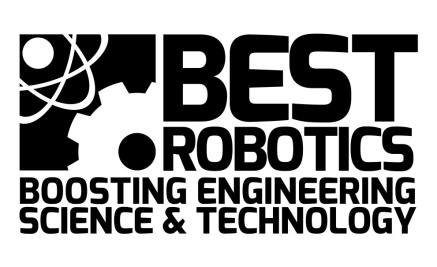 current eventsShare the excitement of our first Universal Reveal and connect with Students, teachers, volunteers and the BEST Robotics community across the country  Find out what everyone’s talking about by using this year’s hashtag, #CurrentEventsBESTrobotics in your posts. Don’t forget to tag your Hub and @BESTRobotics!
Join the Livestream   Saturday, August 25th at 11 am Central on the BEST Robotics YouTube channel https://www.youtube.com/user/bestrobotics    The video will be posted on the BEST channel for ongoing access.Party with us on Twitter   Don’t hold back on your thoughts once you’ve been swept away by this year’s incredible challenge.  We’ll be on Twitter while the video’s playing and after.  Can’t wait to see you there!  @BESTRoboticsKeep it fabulous on FaceBook   Boast about your local launch, but don’t forget to show us some pictures!  Follow us at  BESTRoboticsHype your Hub party on Instagram: Let’s see your team spirit and your #BESTrobotselfie!   Post your party pics and don’t forget to use the hashtag!  Follow us at BESTRoboticsLet the Adults get in the game on Linkedin: Volunteers, Teachers, Mentors, and Parents can connect with BEST Robotics on LinkedIn.  By sharing comments and BEST’s posts, you help to build excitement and understanding about BEST Robotics and your local program.  For use in your own posts, we encourage you to use the hashtag, #Thanks2BESTRobotics  as a lead and a prompt to tell your BEST story.    https://www.linkedin.com/company/16180567/Keep the Excitement Alive During the Season By Promoting 25 Years of BEST Robotics!BEST is using storytelling to promote our Silver Anniversary and our Silver Anniversary sponsor, Texas Instruments.BRI will be sharing stories through our social media channels and through PR placements in national and your local media.   Activate your local campaign by engaging on social media by following BEST Robotics, liking, and sharing our stories both at the hub level and on personal accounts.Participate by using our hashtag campaigns. 
Activate your advocates by promoting their stories in the BEST hashtag campaigns.
Connect alumni to the anniversary efforts by inviting them to share their stories.  On all posts, tag @BESTRobotics and include #BESTRobotics25YearsUse the hashtags as the lead to your story/post  and include #HubnameFollow with just a few sentences that explain the impact the BEST program has had on your life. For example, #ThankstoBESTRobotics I understand how machines work.  Now I’m pursuing a degree in mechanical engineering at Auburn University.Include a video or picture! WHOHash TAGsExampleStudents#Thanks2BESTRobotics#BESTRobotics25Years#Thanks2BESTRobotics I’m pursuing a degree in engineering #BESTRobotics25YearsAlumni#Thanks2BESTRobotics#AlumniBESTStudents#BESTRobotics25Years#Thanks2BESTRobotics I landed my dream job @Google #AlumniBESTRobotics #BESTRobotics25YearsTeachers#Thanks2BESTRobotics#ITeachBESTstudents#BESTRobotics25Years#Thanks2BESTRobotics #ITeachBESTstudents so they can move us forward in the field of science#BESTRobotics25YearsMentors#Thanks2BESTRobotics#IMentorBESTstudents#BESTRobotics25Years#Thanks2BESTRobotics #IMentorBESTstudents to pass the torch to tomorrow’s engineers#BESTRobotics25YearsVolunteers#Thanks2BESTRobotics#IVolunteer4BEST#BESTRobotics25Years#Thanks2BESTRobotics #IVolunteer4BEST to give back to my community #BESTRobotics25Years